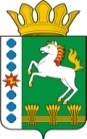 КОНТРОЛЬНО-СЧЕТНЫЙ ОРГАН ШАРЫПОВСКОГО РАЙОНАКрасноярского краяЗаключениена проект Постановления администрации Шарыповского района «О внесении изменений в Постановления администрации Шарыповского района от 30.10.2013 №  842-п «Об утверждении муниципальной программы «Развитие спорта, туризма и молодежной политики Шарыповского района»  (в ред. от 29.04.2014 № 321-п, от 28.10.2014 № 832-п, от 16.12.2014 № 999-п, от 31.03.2015 № 279-п, от 04.03.2016 № 111-п, от 29.11.2016 № 521-п, от 09.10.2017 № 632-п, от 29.11.2017 № 791-п, от 05.03.2018 № 169-п, от 17.07.2018 № 531-п)18 декабря 2018 год 									       № 193Настоящее экспертное заключение подготовлено Контрольно – счетным органом Шарыповского района на основании ст. 157 Бюджетного  кодекса Российской Федерации, ст. 9 Федерального закона от 07.02.2011 № 6-ФЗ «Об общих принципах организации и деятельности контрольно – счетных органов субъектов Российской Федерации и муниципальных образований», ст. 15 Решения Шарыповского районного Совета депутатов от 20.09.2012 № 31/289р «О внесении изменений в Решение Шарыповского районного Совета депутатов от 21.06.2012 № 28/272р «О создании Контрольно – счетного органа Шарыповского района» (в ред. от 20.03.2014 № 46/536р, от 25.09.2014 № 51/573р, от 26.02.2015 № 56/671р) и в соответствии со стандартом организации деятельности Контрольно-счетного органа Шарыповского района СОД 2 «Организация, проведение и оформление результатов финансово-экономической экспертизы проектов Решений Шарыповского районного Совета депутатов и нормативно-правовых актов по бюджетно-финансовым вопросам и вопросам использования муниципального имущества и проектов муниципальных программ» утвержденного приказом Контрольно-счетного органа Шарыповского района от 16.12.2013 № 29.Представленный на экспертизу проект Постановления администрации Шарыповского района «О внесении изменений в Постановления администрации Шарыповского района от 30.10.2013 №  842-п «Об утверждении муниципальной программы «Развитие спорта, туризма и молодежной политики Шарыповского района» (в ред. от 29.04.2014 № 321-п, от 28.10.2014 № 832-п, от 16.12.2014 № 999-п, от 31.03.2015 № 279-п, от 04.03.2016 № 111-п, от 29.11.2016 № 521-п, от 09.10.2017 № 632-п, от 29.11.2017 № 791-п, от 05.03.2018 № 169-п, от 17.07.2018 № 531-п) направлен в Контрольно – счетный орган Шарыповского района 17 декабря 2018 года. Разработчиком данного проекта Программы является муниципальное казенное учреждение «Управление спорта, туризма и молодежной политики  Шарыповского района».Основанием для разработки муниципальной программы являются:- постановление администрации Шарыповского района от 30.07.2013 № 540-п «Об утверждении Порядка принятия решений о разработке  муниципальных программ Шарыповского района, их формировании и реализации» (в ред. от 29.06.2015 № 407-п, от 05.12.2016 № 535-п);- распоряжение администрации Шарыповского района от 02.08.2013  № 258-р «Об утверждении перечня муниципальных программ Шарыповского района» (в ред. от 29.07.2014 № 293а-р, от 17.06.2016 № 235-р, от 01.08.2017 № 283-р, от 08.05.2018 № 171-р).Исполнитель Программы муниципальное казенное учреждение «Управление спорта, туризма и молодежной политики  Шарыповского района».Подпрограммы муниципальной программы:Развитие физической культуры и спорта Шарыповского района;Развитие молодежной политики Шарыповского района;Развитие туризма в муниципальном образовании Шарыповского района;Обеспечение условий реализации программы.Мероприятие проведено 17 – 18 декабря  2018 года.В ходе подготовки заключения Контрольно – счетным органом Шарыповского района были проанализированы следующие материалы:- проект Постановления администрации Шарыповского района «О внесении изменений в Постановление администрации Шарыповского района от 30.10.2013 № 842-п «Об утверждении муниципальной программы «Развитие спорта, туризма и молодежной политики Шарыповского района» (в ред. от 29.04.2014 № 321-п, от 28.10.2014 № 832-п, от 16.12.2014 № 999-п, от 31.03.2015 № 279-п, от 04.03.2016 № 111-п, от 29.11.2016 3 521-п, от 09.10.2017 № 632-п, от 29.11.2017 № 791-п, от 05.03.2018 № 169-п, от 17.07.2018 № 531-п);-  паспорт муниципальной программы «Об утверждении муниципальной программы «Развитие спорта, туризма и молодежной политики Шарыповского района».Рассмотрев представленные материалы к проекту Постановления установлено следующее:В соответствии с проектом Постановления вносятся в паспорт муниципальной программы изменения по строке (пункту) «Ресурсное обеспечение  муниципальной  программы».После внесения изменений строка  будет читаться:Увеличение бюджетных ассигнований по муниципальной программе в сумме 795,42 тыс.руб. (0,95%), в том числе:- увеличение за счет средств краевого бюджета в сумме 753,09 тыс.руб. (8,35%);- увеличение за счет средств районного бюджета в сумме 42,33 тыс.руб. (0,06%).В подпрограмме «Развитие физической культуры и спорта Шарыповского района» вносятся изменения по строке «Объемы и источники финансирования подпрограммы». После внесения изменений строка будет читаться:Увеличение бюджетных ассигнований по подпрограмме «Развитие физической культуры и спорта Шарыповского района» составило в сумме 817,65 тыс.руб. (2,31%), в том числе:за счет средств краевого бюджета в сумме 747,77 тыс.руб., из них: - по мероприятию 1.2.3. «Региональные выплаты и выплаты, обеспечивающие уровень заработной платы работников бюджетной сферы не ниже размера минимальной заработной платы (минимального размера оплаты труда) за счет средств краевого бюджета» увеличены бюджетные ассигнования в сумме 582,20 тыс.руб.;- по мероприятию 1.2.4. «Региональные выплаты и выплаты, обеспечивающие уровень заработной платы работников бюджетной сферы не ниже размера минимальной заработной платы (минимального размера оплаты труда) за счет средств краевого бюджета» увеличены бюджетные ассигнования в сумме 139,03 тыс.руб.;- по мероприятию 1.2.5. «Персональные выплаты, устанавливаемые в целях повышения оплаты труда молодым специалистам, персональные выплаты, устанавливаемые с учетом опыта работы при наличии учебной степени, почетного звания, нагрудного знака (значка) за счет средств краевого бюджета» увеличены бюджетные ассигнования в сумме 26,54 тыс.руб.за счет средств районного бюджета в сумме 69,88 тыс.руб. (0,23%)., из них:           - по мероприятию 1.1. «Организация и проведение районных спортивно-оздоровительных мероприятий» уменьшены бюджетные ассигнования в сумме 0,05 тыс.руб.;- по мероприятию 1.2.1. «Обеспечение деятельности (оказание услуг) подведомственных учреждений в сфере физической культуры и спорта за счет районного бюджета» увеличены бюджетные ассигнования в сумме 108,56 тыс.руб.;          - по мероприятию 1.4. «Приобретение спортивной формы» уменьшены бюджетные ассигнования в сумме 0,01 тыс.руб.;          - по мероприятию 1.9. «Изготовление заключения о достоверности определения сметной стоимости капитального ремонта спортивного зала МБУ "СШ ШР» уменьшены бюджетные ассигнования в сумме 38,20 тыс.руб.;          - по мероприятию 2.1. «Обеспечение участия спортсменов - членов сборных команд района в соревнованиях различного уровня» уменьшены бюджетные ассигнования в сумме 0,42 тыс.руб.В подпрограмме «Развитие молодежной политики Шарыповского района» вносятся изменения по строке «Объемы и источники финансирования подпрограммы». После внесения изменений строка будет читаться:Уменьшение бюджетных ассигнований по подпрограмме «Развитие молодежной политики Шарыповского района» за счет средств районного бюджета в сумме 17,16 тыс.руб. (0,19%) по мероприятию 1.1. «Реализация мероприятий по трудовому воспитанию несовершеннолетних».В подпрограмме «Обеспечение условий реализации программы» вносятся изменения по строке «Объемы и источники финансирования подпрограммы». После внесения изменений строка будет читаться:Уменьшение бюджетных ассигнований по подпрограмме «Обеспечение условий реализации программы» составило в сумме 5,07 тыс.руб. (0,05%), в том числе:увеличение бюджетных ассигнований за счет средств краевого бюджета в сумме 5,32 тыс.руб. по новому мероприятию 1.3. «Региональные выплаты и выплаты, обеспечивающие уровень заработной платы работников бюджетной сферы не ниже размера минимальной заработной платы (минимального размера оплаты труда) за счет средств краевого бюджета»;уменьшение бюджетных ассигнований за счет средств районного бюджета в сумме 10,39 тыс.руб. по мероприятию 1.1. «Руководство и управление в сфере установленных функций и полномочий».При проверке правильности планирования и составления муниципальной программы нарушений не установлено.          На основании выше изложенного Контрольно – счетный орган предлагает администрации Шарыповского района принять проект Постановления администрации Шарыповского района  «О внесении изменений в Постановление администрации Шарыповского района от 30.10.2013 № 842-п «Об утверждении муниципальной программы «Развитие спорта, туризма и молодежной политики Шарыповского района» (в ред. от 29.04.2014 № 321-п, от 28.10.2014 № 832-п, от 16.12.2014 № 999-п, от 31.03.2015 № 279-п, от 04.03.2016 № 111-п, от 29.11.2016 № 521-п, от 09.10.2017 № 632-п, от 29.11.2017 № 791-п, от 05.03.2018 № 169-п, от 17.07.2018 № 531-п).Председатель Контрольно – счетного органа							Г.В. СавчукРесурсное обеспечение  муниципальной  программы Предыдущая редакцияПредлагаемая редакция (проект Постановления)Ресурсное обеспечение  муниципальной  программы Общий объем бюджетных ассигнований на реализацию муниципальной программы  составляет 83 346,57 тыс.руб., в том числе за счет средств:краевой бюджет  9 015,12 тыс. руб., из них:2014 год – 279,30 тыс.руб.;2015 год – 276,11 тыс.руб.;2016 год – 623,11 тыс.руб.;2017 год – 1 087,12 тыс.руб.;2018 год – 6 100,68 тыс.руб.;2019 год – 324,40 тыс.руб.;2020 год – 324,40 тыс.руб.районного бюджета 70 449,45 тыс.руб., из них:2014 год – 5 145,79 тыс. руб.;2015 год – 5 220,42 тыс. руб.;2016 год – 6 433,57 тыс. руб.;2017 год – 5 858,58 тыс.руб.;2018 год – 16 264,30 тыс.руб.;2019 год – 15 763,40 тыс.руб.;2020 год – 15 763,40 тыс.руб.внебюджетных источников 3 882,00 тыс.руб., из них:2014 год – 565,00 тыс.руб.;2015 год – 705,00 тыс.руб.;2016 год – 655,00 тыс.руб;2017 год – 810,00 тыс.руб.;2018 год – 949,00 тыс.руб.;2019 год –  99,00 тыс.руб.;2020 год –  99,00 тыс.руб.Общий объем бюджетных ассигнований на реализацию муниципальной программы  составляет 84 141,99 тыс.руб., в том числе за счет средств:краевой бюджет  9 768,21 тыс. руб., из них:2014 год – 279,30 тыс.руб.;2015 год – 276,11 тыс.руб.;2016 год – 623,11 тыс.руб.;2017 год – 1 087,12 тыс.руб.;2018 год – 6 853,78 тыс.руб.;2019 год – 324,40 тыс.руб.;2020 год – 324,40 тыс.руб.районного бюджета 70 491,78 тыс.руб., из них:2014 год – 5 145,79 тыс. руб.;2015 год – 5 220,42 тыс. руб.;2016 год – 6 433,57 тыс. руб.;2017 год – 5 858,58 тыс.руб.;2018 год – 16 306,63 тыс.руб.;2019 год – 15 763,40 тыс.руб.;2020 год – 15 763,40 тыс.руб.внебюджетных источников 3 882,00 тыс.руб., из них:2014 год – 565,00 тыс.руб.;2015 год – 705,00 тыс.руб.;2016 год – 655,00 тыс.руб;2017 год – 810,00 тыс.руб.;2018 год – 949,00 тыс.руб.;2019 год –  99,00 тыс.руб.;2020 год –  99,00 тыс.руб.Объемы и источники финансирования подпрограммы Предыдущая редакцияПредлагаемая редакция (проект Постановления)Объемы и источники финансирования подпрограммы Общий объем бюджетных ассигнований на реализацию подпрограммы составляет 35 373,24 тыс.руб., из них:за счет средств краевого бюджета составляет 5 214,44 тыс.руб.,  в том числе:2018 год – 5 214,44 тыс.руб.;2019 год – 0,00 тыс.руб.;2020 год – 0,00 тыс.рубза счет средств районного бюджета составляет 29 918,80 тыс.руб.,  в том числе:2018 год – 10 209,60 тыс.руб.;2019 год – 9 854,60 тыс.руб.;2020 год – 9 854,60 тыс.руб;за счет внебюджетных источников составляет 240,00 тыс.руб.,  в том числе:2018 год – 80,00 тыс.руб.;2019 год – 80,00 тыс.руб.;2020 год – 80,00 тыс.руб;Общий объем бюджетных ассигнований на реализацию подпрограммы составляет 36 190,89 тыс.руб., из них:за счет средств краевого бюджета составляет 5 962,21 тыс.руб.,  в том числе:2018 год – 5 962,21 тыс.руб.;2019 год – 0,00 тыс.руб.;2020 год – 0,00 тыс.рубза счет средств районного бюджета составляет 29 988,68 тыс.руб.,  в том числе:2018 год – 10 279,48 тыс.руб.;2019 год – 9 854,60 тыс.руб.;2020 год – 9 854,60 тыс.руб;за счет внебюджетных источников составляет 240,00 тыс.руб.,  в том числе:2018 год – 80,00 тыс.руб.;2019 год – 80,00 тыс.руб.;2020 год – 80,00 тыс.руб;Объемы и источники финансирования подпрограммы Предыдущая редакцияПредлагаемая редакция (проект Постановления)Объемы и источники финансирования подпрограммы Общий объем бюджетных ассигнований на реализацию подпрограммы  составляет 9 107,06 тыс.руб., из них:за счет средств краевого бюджета составляет 1 429,96 тыс.руб.,  в том числе:2018 год – 781,16 тыс.руб.;2019 год – 324,40 тыс.руб.;2020 год – 324,40 тыс.рубза счет средств районного бюджета составляет 6 770,10 тыс.руб.,  в том числе:2018 год – 2 256,70 тыс.руб.;2019 год – 2 256,70 тыс.руб.;2020 год – 2 256,70 тыс.руб;за счет внебюджетных источников составляет 907,00 тыс.руб.,  в том числе:2018 год – 869,00 тыс.руб.;2019 год – 19,00 тыс.руб.;2020 год – 19,00 тыс.руб.Общий объем бюджетных ассигнований на реализацию подпрограммы  составляет 9 089,90 тыс.руб., из них:за счет средств краевого бюджета составляет 1 429,96 тыс.руб.,  в том числе:2018 год – 781,16 тыс.руб.;2019 год – 324,40 тыс.руб.;2020 год – 324,40 тыс.рубза счет средств районного бюджета составляет 6 752,94 тыс.руб.,  в том числе:2018 год – 2 239,54 тыс.руб.;2019 год – 2 256,70 тыс.руб.;2020 год – 2 256,70 тыс.руб;за счет внебюджетных источников составляет 907,00 тыс.руб.,  в том числе:2018 год – 869,00 тыс.руб.;2019 год – 19,00 тыс.руб.;2020 год – 19,00 тыс.руб.Объемы и источники финансирования подпрограммы Предыдущая редакцияПредлагаемая редакция (проект Постановления)Объемы и источники финансирования подпрограммы Общий объем бюджетных ассигнований на реализацию подпрограммы составляет 10 433,29 тыс.руб., из них:за счет средств краевого бюджета составляет 105,09 тыс.руб.,  в том числе:2018 год – 105,09 тыс.руб.;2019 год – 0,00 тыс.руб.;2020 год – 0,00 тыс.рубза счет средств районного бюджета составляет 10 328,20 тыс.руб.,  в том числе:2018 год – 3 540,00 тыс.руб.;2019 год – 3 394,10 тыс.руб.;2020 год – 3 394,10 тыс.руб;Общий объем бюджетных ассигнований на реализацию подпрограммы составляет 10 428,21 тыс.руб., из них:за счет средств краевого бюджета составляет 110,40 тыс.руб.,  в том числе:2018 год – 110,40 тыс.руб.;2019 год – 0,00 тыс.руб.;2020 год – 0,00 тыс.рубза счет средств районного бюджета составляет 10 317,81 тыс.руб.,  в том числе:2018 год – 3 529,61 тыс.руб.;2019 год – 3 394,10 тыс.руб.;2020 год – 3 394,10 тыс.руб;